Республиканская олимпиада «Эрудит»по английскому языку для школьников 2-6 классов                                           3 класс2023 годПрочитай текст и заполни пропуски.I have a pet cat. His name is Stripes. He is seven. Stripes has a fat body and a long tail. His eyes are blue. My cat is very funny. He likes jumping and playing. He can climb, too! I love Stripes.   1. Stripes is……..    a) my cat                  b) my parrot                          c) my dog   2. He has got a long ………...    a) body                     b) tail                                    c) neck   3. He likes …….    a) swimming            b) running                             c) jumping   4. He can………...    a) fly                         b) climb                                c) dance Вычеркните лишнее слово в каждой строчке.       1) cheese, bread, eyes, coffee      2) cat, zebra, tiger, elephant      3) funny, clever, small, body      4) orange, potato, tomato, onion       5) chair, sofa, pen, bookcase      6) meat, dream, read, head      7) yellow, blue, brown, big      8) friend, mother, brother, sister      9) skirt, jeans, mouth, shorts      10) run, sing, play, horseКакие из этих слов обозначают части тела? Подчеркните их.head - apple - nose - eyes - bread - ears - neck - hand Внимательно посмотрите на картинку и прочитайте предложения. Скажите соответствуют ли эти предложения картинкe? Обведите в кружок ДА или НЕТ.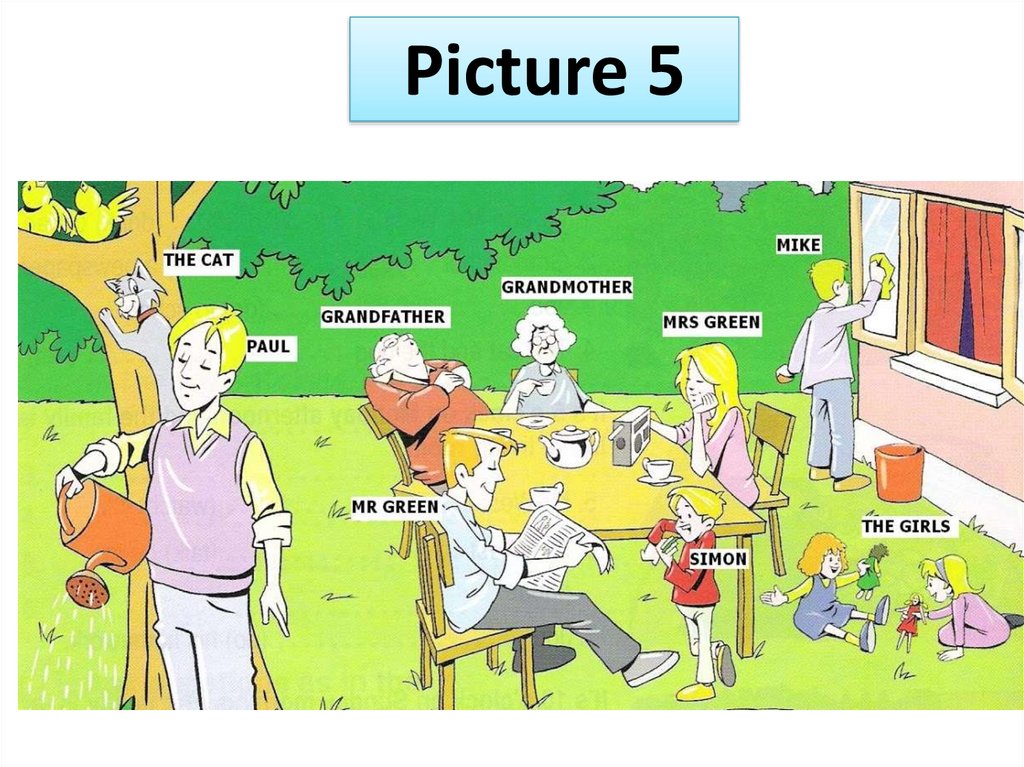   1. The cat is climbing the tree.            Да / Нет    2. Mr. Green is riding a bike.              Да / Нет    3. Paul is reading a book.                    Да / Нет    4. The girls are playing.                       Да / Нет    5. Mrs. Green is listening to the radio. Да / Нет    6. Mike is eating an apple.                   Да / Нет      Поставьте существительное во множественное число там, где нужно.             1) two/monkey – _____________________________________     2) four/mouse – ______________________________________     3) one/boy – _________________________________________     4) ten/book – ________________________________________     5) one/bag – _________________________________________     6) twelve/tooth – _____________________________________     7) three/woman - _____________________________________     8) nine/baby – _______________________________________     9) six/apple – ________________________________________    10) fourteen/box – ____________________________________Какое слово не сочетается с остальными? Вычеркните лишнее слово.shirt - T-shirt - trousers - banana - shoes - tights - tie – socksСоставьте предложения из данных слов.		     1) run, can, fast, She, very      ______________________________________________     2) blue, Mike, got, has, eyes     _______________________________________________     3) tails, got, long, have, Lions    ________________________________________________     4) like, I, books, reading   _________________________________________________     5) very, My, friendly, mother, is   _________________________________________________     6) the, We, in, are, kitchen   _________________________________________________       Отгадайте животных и напиши их название.      1) I live in water. I can swim very well. Cats like to eat me. ______________       2) I am very big. I am grey. My nose is very long. _______________      3) I can climb. I like to eat bananas. __________________      4) I am green. I can jump. I can swim. ________________       5) I am very small. I like to eat cheese. ______________Опишите себя, используя текст.      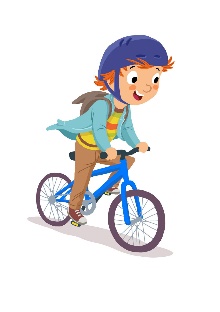  Соедините слова и фразы с картинками.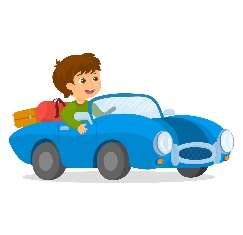      1) ride a bike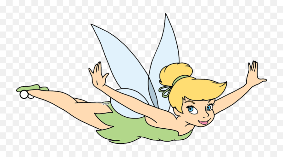       2) skate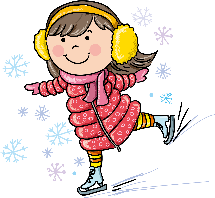       3) play tennis                4) sail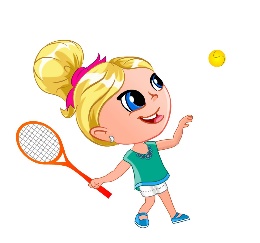 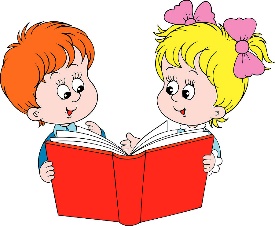       5) read a book      6) drive a car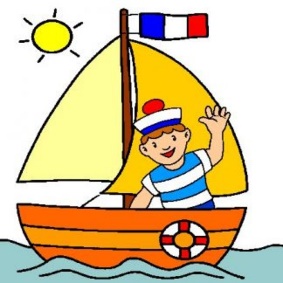       7) ski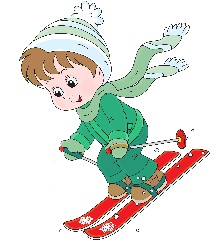       8) flyVictoriaMeHi! My name is Victoria I am 10years old. I am from Liverpool,England. I was born in October.My favourite school subjects areMusic, Physical Education, Englishand Art. I like playing computergames. I dislike doing my homework.